中采建培教育技术院文件中采建培〔2024〕1号关于举办“招标合规、审计把关：国有企业采购全流程内控案例深度解析训练营”专题研修班的通知各有关单位：为深入贯彻党的二十大精神，落实党中央、国务院关于加快建设全国统一大市场部署，进一步破除招标投标领域影响公平竞争规则障碍和隐性壁垒，提升国有企业在审计巡视常态化下的合规管理水平，中采建培教育技术院邀请国内知名专家学者举办“招标合规、审计把关：国有企业招标采购合规训练营”。现就有关事宜通知如下：一、课程内容（一）招标采购领域最新政策解读：深入剖析最新政策，助力国企采购人员洞悉政策变动，把握法规脉搏。（二）招标采购合规管理与国有企业内控制度建设：通过案例分享和专业解读，帮助国有企业建立健全合规管理与内控制度，规范企业采购行为全流程。（三）招标采购典型裁判案例分析：通过实例解析，深入理解法规，防范法律风险，提升决策智慧。（四）招标采购全过程操作实务：系统梳理采购流程和业务高风险点，全面解读招标采购全过程，助您事半功倍。（五）招标采购审计监督实务：以审计视角把脉招标采购，学习了解重点审计事项，审计方法和应对策略。（六）国有企业招标采购负面清单：规避易错事项，提前设立清晰底线，确保采购过程无隐患。二、培训对象国有企业从事招标采购、供应链管理、基建、纪检监察、财务审计、法律等部门的相关负责人；各地招投标监督管理部门、公共资源交易中心有关工作人员；招标代理人员、评审中心、业主单位从事合同管理、项目管理等相关部门人员；设计院、市场开发等相关部门负责人；高等院校、医院及科研机构招标采购人员。三、授课专家2023版《国有企业采购操作规范》《国有企业服务采购操作规范》团体标准编写组核心成员、国内知名招标采购专家，具有多年丰富经验的国有企业招标采购实战经验。四、培训时间和地点2024年1月18日—1月22日 地点:成都市（18日报到）2024年3月26日—3月31日 地点:杭州市（26日报到）2024年4月17日—4月22日 地点:重庆市（17日报到）2024年4月24日—4月29日 地点:长沙市（24日报到）2024年5月22日—5月27日 地点:厦门市（22日报到）2024年6月19日—6月24日 地点:昆明市（19日报到）2024年6月25日—6月30日 地点:乌鲁木齐市（25日报到）五、收费标准标准：3600元/人（含学习、资料、场地、午餐等），住宿由会务组统一安排，费用自理。学习期满经考核合格后，颁发中采建培教育技术院用印的学时证书。六、报名联系人 报名负责人：聂红军 主任18211071700（微信）   电  话：13141289128    邮    箱：zqgphwz@126.com  qq咨询：3177524020     网    址：http://www.zqgpchina.cn证书查询网站：https://www.zhongcaijyy.cn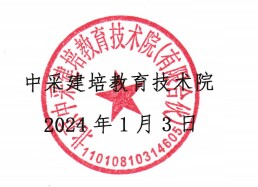 附件：1.培训大纲2.报名表附件1：培训大纲第一部分、招标采购领域新政解读1.《关于开展工程建设招标投标领域突出问题专项治理的通知》发改办法规〔2023〕567号解读；2.关于严格执行招标投标法规制度进一步规范招标投标主体行为的若干意见(发改法规规〔2022〕1117号);3.招标投标与政府采购领域专项整治工作解读；4.《国有企业采购操作规范》（2023年版）解读;5.《国家发展改革委等部门关于完善招标投标交易担保制度进一步降低招标投标交易成本的通知》(发改法规〔2023〕27号)解读；6.《民法典》合同编司法解释解读。第二部分、招标采购合规管理与内控制度建设1.国有企业为什么要建立健全采购制度？2.国有企业采购的难点与痛点。3.国有企业采购的风险；4.国有企业制度建设的体系结构；5.国有企业内控制度建立指引。第三部分、招标采购典型裁判案例分析1.关于招标（采购）方式的典型裁判案例分析；2.关于招标文件的典型裁判案例分析；3.关于投标违法行为的典型裁判案例分析；4.关于合同签订与履行的典型裁判案例分析；5.其他典型裁判案例分析。第四部分、招标全过程操作实务一、招标采购概述1.法律适用2.自愿招标与强制招标3.投标违法行为二、采购需求与招标方案策划1.招标采购总体范围、方式、合理分包、合同类型、时间计划的确定；2.商务技术要求设计，采购标的主要技术要求及技术保障因素确定。三、招标文件编制1.招标文件编写概述；2.招标文件编写的五个关键要素；3.招标公告、投标人须知、评分标准、合同条款等编制要点；4.招标文件的编制和审核。四、开标、评标过程实务1.评标概述；2.评标委员会3.评标程序；4.评审争议处理；5.否决投标的条件、否决全部投标的要件；6.异常低价（恶意低价）审查机制；7.国有企业招标采购中的评审因素量化；8.典型案例解析。五、定标1.国有资金占控股或者主导地位的依法必须进行招标的项目的定标规则；2.自愿招标荐的定标规则。 第五部分、国有企业非招标采购方式实务1.国有企业非招标采购方式法律适用；2.国有企业非招标采购方式的种类和适用条件；3.竞争性谈判和竞争性磋商；4.询价；5.单一来源采购；6.其他采购方式。第六部分、招标采购争议处理1.国务院有关行政监督部门在招投标活动中的职责分工；2.招标投标争议的类型、表现形式；3.异议、质疑的规定和答复要求；4.行政复议与行政诉讼的区别与联系，民事仲裁与民事诉讼的异同。第七部分、招标采购审计监督实务1.招投标监督形式：行政监督、经济监督、审计监督、国家权力机关监督；2.纪检监察机构在资审、开标、评标、处理投诉等环节风险规避；3.招投标采购活动违法行为监督与治理重点依据；4.违法行为投诉处理信息公开的法律依据及其基本程序和案例分析；5.建设项目招投标阶段的跟踪审计与工程合同跟踪审计；6.建设项目跟踪审计操作风险与防范；7.纪检、监察、审计等部门如何全过程跟踪监督管理关键节点。8.审计巡视中发现问题的应对措施及法律防范；附件 2：“招标合规、审计把关：国有企业采购全流程内控案例深度解析训练营”专题研修班报名表1.此表可复制，*部分为必填项，汇总名单后发送至会务组；2.如果单位人员多，可到单位开展专题内训；3.报名负责人：聂红军 主任18211071700（微信）   电  话：13141289128        邮    箱：zqgphwz@126.com  qq咨询：3177524020        网    址：http://www.zqgpchina.cn*(开票单位)邮 编邮 编通讯地址*联 系 人E-mailE-mailE-mailE-mailE-mail电    话传  真传  真传  真传  真传  真*姓    名性别部  门职  务手 机手 机手 机手 机手 机E-mailE-mail*是否住宿□是     □否□是     □否*住宿要求□ (单住需另补床位费) □合住□ (单住需另补床位费) □合住□ (单住需另补床位费) □合住□ (单住需另补床位费) □合住□ (单住需另补床位费) □合住□ (单住需另补床位费) □合住□ (单住需另补床位费) □合住*参会地点*付款方式□通过银行  □微信或支付宝□通过银行  □微信或支付宝□通过银行  □微信或支付宝□通过银行  □微信或支付宝金额交流问题收款账户单位名称：北京中恒研训教育咨询中心开户行：中国工商银行股份有限公司北京永定路支行账    号：0200  0049  0920  0205  138 (行号：1021 0000 0499)单位名称：北京中恒研训教育咨询中心开户行：中国工商银行股份有限公司北京永定路支行账    号：0200  0049  0920  0205  138 (行号：1021 0000 0499)单位名称：北京中恒研训教育咨询中心开户行：中国工商银行股份有限公司北京永定路支行账    号：0200  0049  0920  0205  138 (行号：1021 0000 0499)单位名称：北京中恒研训教育咨询中心开户行：中国工商银行股份有限公司北京永定路支行账    号：0200  0049  0920  0205  138 (行号：1021 0000 0499)单位名称：北京中恒研训教育咨询中心开户行：中国工商银行股份有限公司北京永定路支行账    号：0200  0049  0920  0205  138 (行号：1021 0000 0499)单位名称：北京中恒研训教育咨询中心开户行：中国工商银行股份有限公司北京永定路支行账    号：0200  0049  0920  0205  138 (行号：1021 0000 0499)单位名称：北京中恒研训教育咨询中心开户行：中国工商银行股份有限公司北京永定路支行账    号：0200  0049  0920  0205  138 (行号：1021 0000 0499)单位名称：北京中恒研训教育咨询中心开户行：中国工商银行股份有限公司北京永定路支行账    号：0200  0049  0920  0205  138 (行号：1021 0000 0499)单位名称：北京中恒研训教育咨询中心开户行：中国工商银行股份有限公司北京永定路支行账    号：0200  0049  0920  0205  138 (行号：1021 0000 0499)单位名称：北京中恒研训教育咨询中心开户行：中国工商银行股份有限公司北京永定路支行账    号：0200  0049  0920  0205  138 (行号：1021 0000 0499)备注请尽快将参会回执回传或 E-mail 至会务组，方便组织单位安排培训相关事宜。请尽快将参会回执回传或 E-mail 至会务组，方便组织单位安排培训相关事宜。请尽快将参会回执回传或 E-mail 至会务组，方便组织单位安排培训相关事宜。请尽快将参会回执回传或 E-mail 至会务组，方便组织单位安排培训相关事宜。请尽快将参会回执回传或 E-mail 至会务组，方便组织单位安排培训相关事宜。请尽快将参会回执回传或 E-mail 至会务组，方便组织单位安排培训相关事宜。2024 年 月 日2024 年 月 日2024 年 月 日2024 年 月 日